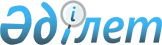 Об утверждении Правил осуществления ограничительных мероприятий, в том числе карантина, на территории Республики Казахстан
					
			Утративший силу
			
			
		
					Приказ Министра национальной экономики Республики Казахстан от 20 марта 2015 года № 239. Зарегистрирован в Министерстве юстиции Республики Казахстан 28 апреля 2015 года № 10826. Утратил силу приказом Министра здравоохранения Республики Казахстан от 21 декабря 2020 года № ҚР ДСМ-293/2020.
      Сноска. Утратил силу приказом Министра здравоохранения РК от 21.12.2020 № ҚР ДСМ-293/2020 (вводится в действие по истечении десяти календарных дней после дня его первого официального опубликования).
      В соответствии с пунктом 4 статьи 150 Кодекса Республики Казахстан от 18 сентября 2009 года "О здоровье народа и системе здравоохранения" ПРИКАЗЫВАЮ:
      1. Утвердить прилагаемые Правила осуществления ограничительных мероприятий, в том числе карантина, на территории Республики Казахстан.
      2. Комитету по защите прав потребителей Министерства национальной экономики Республики Казахстан обеспечить в установленном законодательством порядке:
      1) государственную регистрацию настоящего приказа в Министерстве юстиции Республики Казахстан;
      2) в течение десяти календарных дней после государственной регистрации настоящего приказа его направление на официальное опубликование в периодических печатных изданиях и в информационно-правовой системе "Әділет";
      3) размещение настоящего приказа на интернет-ресурсе Министерства национальной экономики Республики Казахстан.
      3. Контроль за исполнением настоящего приказа возложить на курирующего вице-министра национальной экономики Республики Казахстан.
      4. Настоящий приказ вводится в действие по истечении десяти календарных дней после дня его первого официального опубликования.
      "СОГЛАСОВАН"   
      Министр здравоохранения   
      и социального развития   
      Республики Казахстан   
      ____________ Т. Дуйсенова   
      26 марта 2015 года Правила осуществления ограничительных мероприятий, в том числе карантина, на территории Республики Казахстан
      Сноска. Правила - в редакции приказа Министра здравоохранения РК от 06.05.2020 № ҚР ДСМ-45/2020 (вводится в действие со дня его первого официального опубликования). Глава 1. Общие положения
      1. Настоящие Правила осуществления ограничительных мероприятий, в том числе карантина, на территории Республики Казахстан (далее – Правила) разработаны в соответствии с Кодексом Республики Казахстан от 18 сентября 2009 года "О здоровье народа и системе здравоохранения" (далее – Кодекс) и определяют порядок осуществления ограничительных мероприятий, в том числе карантина:
      1) при угрозе завоза инфекционных заболеваний из-за рубежа на территорию Республики Казахстан;
      2) при возникновении случаев инфекционных заболеваний в республике, на отдельных территориях и объектах Республики Казахстан.
      2. Ограничительные мероприятия, в том числе карантин, вводятся решением главного государственного санитарного врача Республики Казахстан (соответствующей территории (на транспорте)) или его заместителей при возникновении, угрозе завоза и распространения инфекционных заболеваний, предусмотренных перечнем инфекционных заболеваний, при угрозе возникновения и распространения которых вводятся ограничительные мероприятия, в том числе карантин (далее – Перечень), утвержденным приказом Министра национальной экономики Республики Казахстан от 25 февраля 2015 года № 130 (зарегистрирован в Реестре государственной регистрации нормативных правовых актов под № 10527), в соответствии со статьями 21, 150 Кодекса.
      3. В случае угрозы завоза и распространения инфекционных заболеваний, предусмотренных Перечнем, в соответствии со статьями 21, 150 Кодекса вводятся ограничительные мероприятия, в том числе карантин, которые включают меры:
      1) направленные на предотвращение распространения инфекционных заболеваний;
      2) предусматривающие особый режим предпринимательской и (или) иной деятельности.
      4. В случае угрозы возникновения и распространения инфекционных заболеваний, не предусмотренных в Перечне, на отдельных территориях (объектах) решением главного государственного санитарного врача соответствующей территории (на транспорте) или его заместителей, а также на ведомственных объектах – руководителем структурных подразделений иных государственных органов, осуществляющих деятельность в сфере санитарно-эпидемиологического благополучия населения, вводятся ограничительные мероприятия без введения карантина в соответствии со статьями 21, 150 Кодекса. Глава 2. Порядок осуществления ограничительных мероприятий,  в том числе карантина, направленные на предотвращение распространения инфекционных заболеваний
      5. Порядок осуществления ограничительных мероприятий, в том числе карантина, направленные на предотвращение распространения инфекционных заболеваний, устанавливаются с учетом срока инкубационного периода, динамики заболеваемости эпидемиологической ситуации и эффективности санитарно-противоэпидемических (профилактических) мероприятий.
      6. Ограничительные мероприятия, в том числе карантин, направленные на предотвращение распространения инфекционных заболеваний, вводятся в течение 24 часов с момента принятия соответствующего решения главного государственного санитарного врача Республики Казахстан (соответствующей территории (на транспорте)) или его заместителей в соответствии со статьей 150 Кодекса.
      7. В случае угрозы завоза из-за рубежа, возникновения и распространения на территории Республики Казахстан инфекционных заболеваний, предусмотренных в Перечне, ограничительные мероприятия, в том числе карантин, направленные на предотвращение распространения инфекционных заболеваний, вводятся в соответствии со статьями 21, 150 Кодекса:
      1) по республике, двум и более регионам – решением Главного государственного санитарного врача Республики Казахстан или его заместителей, 
      2) по регионам (области, городу республиканского значения и столице) – решением главного государственного санитарного врача соответствующей территории (на транспорте) или его заместителей;
      3) при регистрации инфекционных заболеваний на ведомственных объектах – руководителем подразделений ведомства государственного органа в сфере санитарно-эпидемиологического благополучия населения. 
      8. Ограничительные мероприятия, в том числе карантин, направленные на предотвращение распространения инфекционных заболеваний, включают:
      1) ограничение выезда (въезда) на территорию Республики Казахстан из-за рубежа и передвижения в отдельных регионах (областях, городах республиканского значения и столице) транспортными средствами (воздушным, железнодорожным, автомобильным);
      2) проведение в пунктах пропуска на Государственной границе Республики Казахстан подразделениями на транспорте ведомства государственного органа в сфере санитарно-эпидемиологического благополучия бесконтактной термометрии, лабораторного обследования и, в случае необходимости, изоляцию лиц (пассажиры, перевозчики, члены экипажей, бортпроводники и другие), прибывающих из неблагополучных по инфекционным заболеваниям стран;
      3) направление лиц, являющихся потенциальными источниками распространения инфекционных заболеваний, а также находившихся в контакте с инфекционными больными, на медицинское и лабораторное обследование с отстранением их от работы до получения результатов лабораторного обследования, подтверждающего полную санацию;
      4) изоляцию и лечение больных инфекционными заболеваниями, лиц с подозрением на инфекционное заболевания;
      5) проведение лабораторного обследования лиц из эпидемически значимых групп населения;
      6) по показаниям направление на госпитализацию (или изоляцию на дому) и медицинское наблюдение лиц, прибывающих их неблагополучных по инфекционным заболеваниям стран, в течение срока инкубационного периода;
      7) временное отстранение от работы больных хроническими инфекционными заболеваниями, хронических носителей возбудителя, представляющих опасность для окружающих, в соответствии со статьей 148 Кодекса;
      8) проведение обязательной вакцинации населения согласно перечню заболеваний, против которых проводятся профилактические прививки, в соответствии с постановлением Правительства Республики Казахстан от 30 декабря 2009 года № 2295;
      9) применение мер личной и коллективной профилактики инфекционных заболеваний (разобщение, социальная дистанция, самоизоляция, использование средств индивидуальной защиты и дезинфицирующих средств);
      10) проведение профилактической и очаговой дезинфекции, дезинсекции и дератизации в помещениях и на транспортных средствах, территориях, в очагах инфекционных заболеваний;
      11) инструктаж, в том числе сотрудников органов контроля на Государственной границе, по мерам профилактики и предупреждения распространения инфекционных заболеваний;
      12) привлечение специалистов организаций здравоохранения к осуществлению санитарно-противоэпидемических и санитарно-профилактических мероприятий;
      13) проведение санитарно-просветительной и разъяснительной работы среди населения, на постах транспортного контроля среди перевозчиков и пассажиров по профилактике и предупреждению распространения инфекционных заболеваний.
      9. При стабилизации эпидемиологической ситуации в соответствии со статьей 150 Кодекса решением главного государственного санитарного врача Республики Казахстан, соответствующей территории (на транспорте) или его заместителей, а также на ведомственных объектах - руководителем структурных подразделений иных государственных органов, осуществляющих деятельность в сфере санитарно-эпидемиологического благополучия населения, в пунктах пропуска через Государственную границу Республики Казахстан и на соответствующих территориях отменяются ограничительные мероприятия, в том числе карантин, направленные на предотвращение распространения инфекционных заболеваний.  Глава 3. Порядок осуществления ограничительных мероприятий, предусматривающие особый режим предпринимательской  и (или) иной деятельности
      10. Порядок осуществления ограничительных мероприятий, в том числе карантина, предусматривающие особый режим предпринимательской и (или) иной деятельности, устанавливаются с учетом эпидемической значимости объектов, срока инкубационного периода, динамики заболеваемости эпидемиологической ситуации и эффективности санитарно-противоэпидемических (профилактических) мероприятий.
      11. Ограничительные мероприятия, в том числе карантин, предусматривающие особый режим предпринимательской и (или) иной деятельности, вводятся в течение 24 часов с момента принятия соответствующего решения главного государственного санитарного врача Республики Казахстан (соответствующей территории, на транспорте) или его заместителей в соответствии со статьей 150 Кодекса.
      12. В случае угрозы завоза из-за рубежа, возникновения и распространения на территории Республики Казахстан инфекционных заболеваний, предусмотренных в Перечне, ограничительные мероприятия, в том числе карантин, предусматривающие особый режим предпринимательской и (или) иной деятельности, вводятся в соответствии со статьями 21, 150 Кодекса:
      1) по республике, двум и более регионам – решением Главного государственного санитарного врача Республики Казахстан или его заместителей, 
      2) по регионам (области, городу республиканского значения и столице) – решением главного государственного санитарного врача соответствующей территории (на транспорте) или его заместителей;
      3) при регистрации инфекционных заболеваний на ведомственных объектах – руководителем подразделений ведомства государственного органа в сфере санитарно-эпидемиологического благополучия населения. 
      13. В случае угрозы завоза из-за рубежа, возникновения и распространения на территории Республики Казахстан инфекционных заболеваний, предусмотренных в Перечне, ограничительные мероприятия, в том числе карантин, предусматривающие особый режим предпринимательской и (или) иной деятельности, вводятся в соответствии со статьями 21, 150 Кодекса, осуществляются путем введения ограничений:
      1) деятельности или отдельных видов деятельности индивидуального предпринимателя или юридического лица в зависимости от степени эпидемической значимости объектов;
      2) ввоза, применения и реализации на территории Республики Казахстан, в том числе на эпидемически значимых объектах, продукции, предназначенной для использования и применения населением, а также в предпринимательской и (или) иной деятельности;
      3) производства продукции, предназначенной для использования, применения населением, а также в предпринимательской и (или) иной деятельности;
      4) режима деятельности объектов предпринимательской и (или) иной деятельности.
      14. При стабилизации эпидемиологической ситуации в соответствии со статьей 150 Кодекса решением главного государственного санитарного врача Республики Казахстан, соответствующей территории (на транспорте) или его заместителей, а также на ведомственных объектах – руководителем структурных подразделений иных государственных органов, осуществляющих деятельность в сфере санитарно-эпидемиологического благополучия населения, в пунктах пропуска через Государственную границу Республики Казахстан и на соответствующих территориях отменяются ограничительные мероприятия, в том числе карантин, предусматривающие особый режим предпринимательской и (или) иной деятельности.
					© 2012. РГП на ПХВ «Институт законодательства и правовой информации Республики Казахстан» Министерства юстиции Республики Казахстан
				
Министр
национальной экономики
Республики Казахстан
Е. ДосаевУтвержден Приказом
Министра национальной экономики
Республики Казахстан 
от 20 марта 2015 года № 239